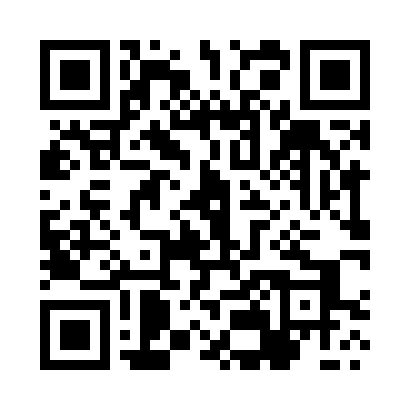 Prayer times for Starkowek, PolandMon 1 Apr 2024 - Tue 30 Apr 2024High Latitude Method: Angle Based RulePrayer Calculation Method: Muslim World LeagueAsar Calculation Method: HanafiPrayer times provided by https://www.salahtimes.comDateDayFajrSunriseDhuhrAsrMaghribIsha1Mon4:346:2912:585:257:279:152Tue4:326:2712:575:267:289:173Wed4:296:2512:575:277:309:194Thu4:266:2312:575:297:319:215Fri4:236:2112:565:307:339:236Sat4:216:1912:565:317:359:257Sun4:186:1612:565:327:369:278Mon4:156:1412:565:337:389:309Tue4:126:1212:555:347:399:3210Wed4:096:1012:555:357:419:3411Thu4:076:0812:555:367:439:3612Fri4:046:0612:555:377:449:3913Sat4:016:0412:545:397:469:4114Sun3:586:0212:545:407:479:4315Mon3:556:0012:545:417:499:4516Tue3:525:5712:545:427:519:4817Wed3:495:5512:535:437:529:5018Thu3:465:5312:535:447:549:5319Fri3:435:5112:535:457:559:5520Sat3:405:4912:535:467:579:5721Sun3:375:4712:525:477:5810:0022Mon3:345:4512:525:488:0010:0223Tue3:315:4312:525:498:0210:0524Wed3:285:4112:525:508:0310:0825Thu3:255:4012:525:518:0510:1026Fri3:225:3812:525:528:0610:1327Sat3:195:3612:515:538:0810:1528Sun3:165:3412:515:548:1010:1829Mon3:135:3212:515:558:1110:2130Tue3:105:3012:515:568:1310:24